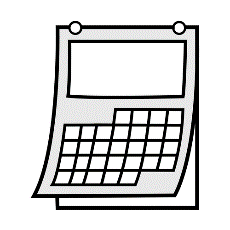 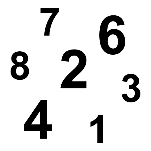   DIA DA SEMANA						NÚMERO            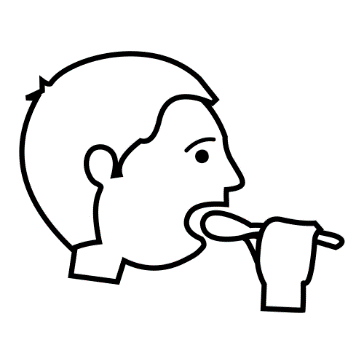 QUE É A COMIDA HOJE?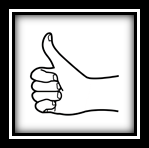 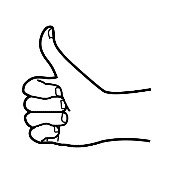 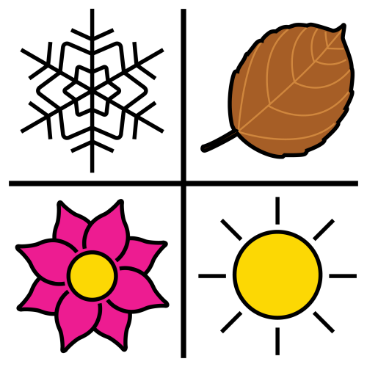 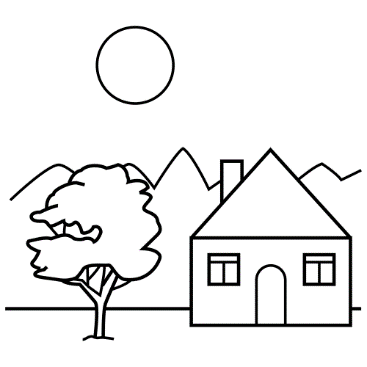 HOJE NA AULA VAMOS FAZER…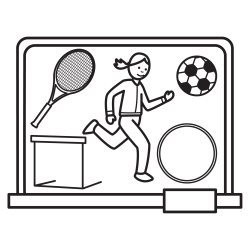 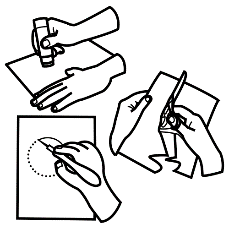 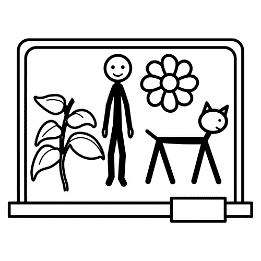 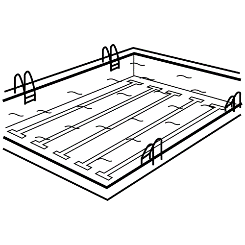 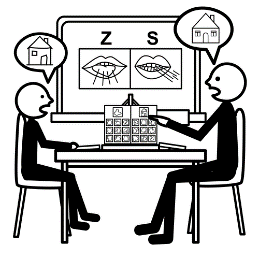 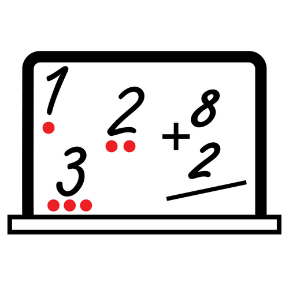 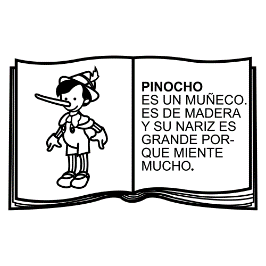 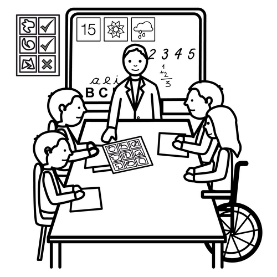 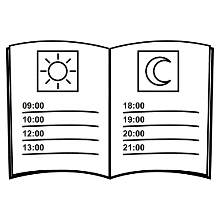 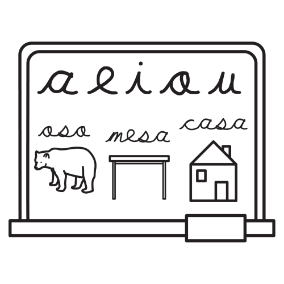 COMO ESTÁ O TEMPO HOJE? 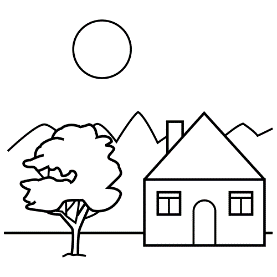 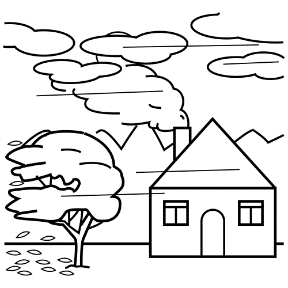 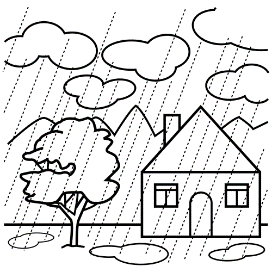 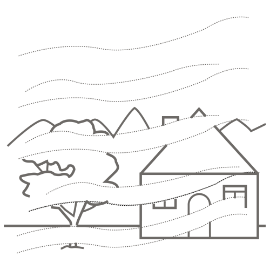 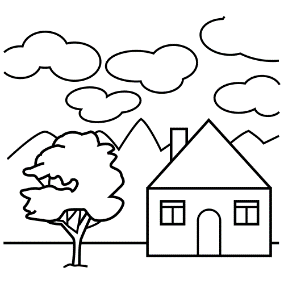 
Autor pictogramas: Sergio Palao Origem: ARASAAC (http://arasaac/org) Licença: CC (BY-NC-SA)Autora: Sara Navales Pinós CEE AlboradaMÊSMÊSANOANO1º2º3º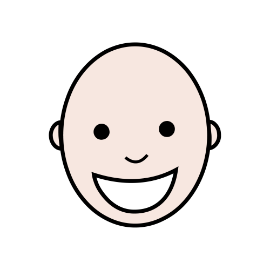 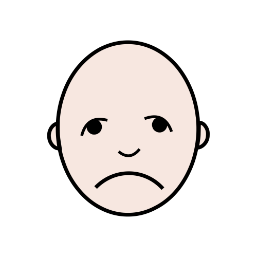 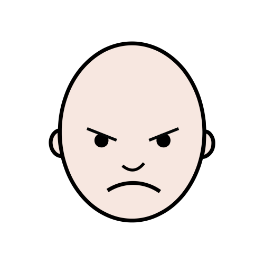 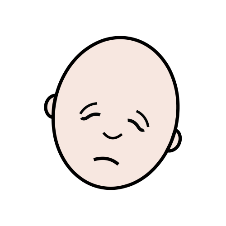 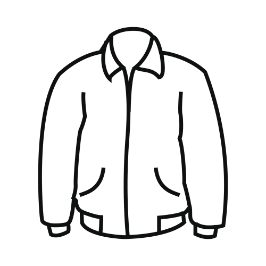 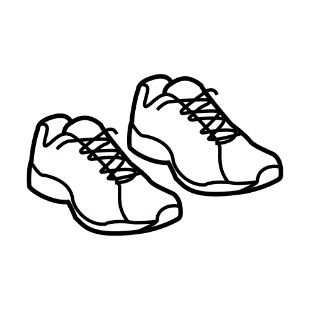 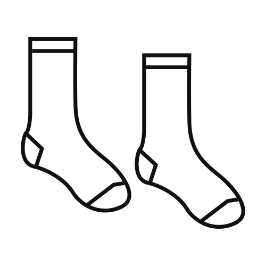 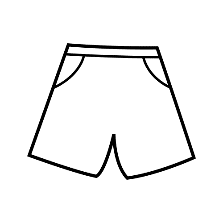 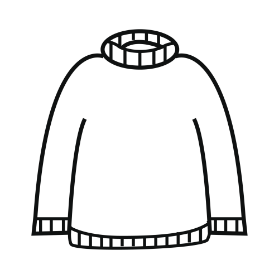 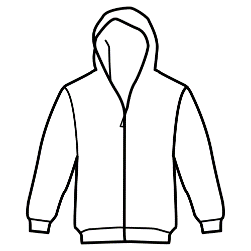 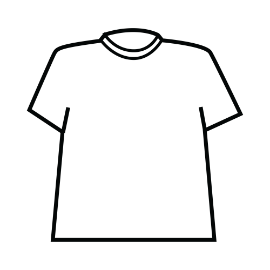 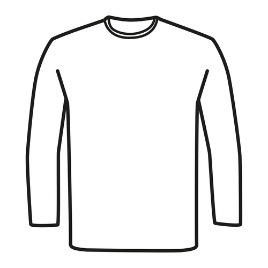 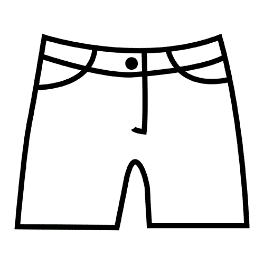 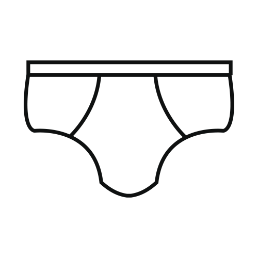 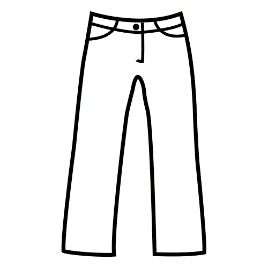 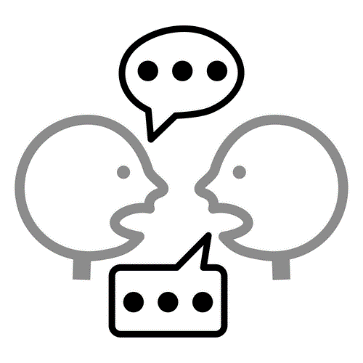 